Modèle à adapter n° 05-A-MOD7 - CDG 53 – (mars 2022)Délibération portant création d’emploi(s) d’agent recenseur,Vu le code général des collectivités territoriales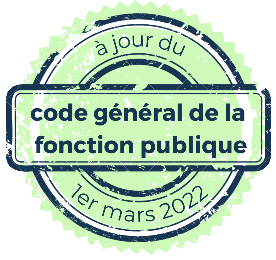 Vu le code général de la fonction publique, notamment l’article L332-23Vu la loi n° 2002-276 du 27 février 2002 modifiée relative à la démocratie de proximité et notamment son titre V ;Vu le décret n° 2003-485 du 5 juin 2003 modifié relatif au recensement de la population ;Vu le décret n° 2003-561 du 23 juin 2003 modifié portant répartition des communes pour les besoins de recensement de la population;Vu le décret n° 88-145 du 15 février 1988 modifié relatif aux agents contractuels ;Vu le tableau des emplois adopté par le Conseil municipal le……………Sur le rapport du maire,Après en avoir délibéré, décidela création de ____________ (nombre) emploi(s) de contractuel à temps non complet, pour la période allant de mi-janvier à mi-février, en application de l’article 3 I 2° de la loi n° 84-53 précitée, pour faire face à un accroissement saisonnier d’activité.Les agents seront payés suivant l’indice brut_______, majoré_______ auquel s’ajoute le supplément familial de traitement, s’il y a lieu, au prorata des heures travailléesou sur la base d’un forfait (montant à préciser)ou en fonction du nombre de questionnaires (préciser le tarif unitaire).La collectivité versera un forfait de___________ € pour les frais de transport.	Fait à..........................................., le .........................................Le Maire 